GUÍA EVALUADA DE RESUMEN UNIDAD 0Guía n°  1 (Religión) PRIMERO BASICOITEM I.- PRESENTACIÓN DEL CONTENIDO     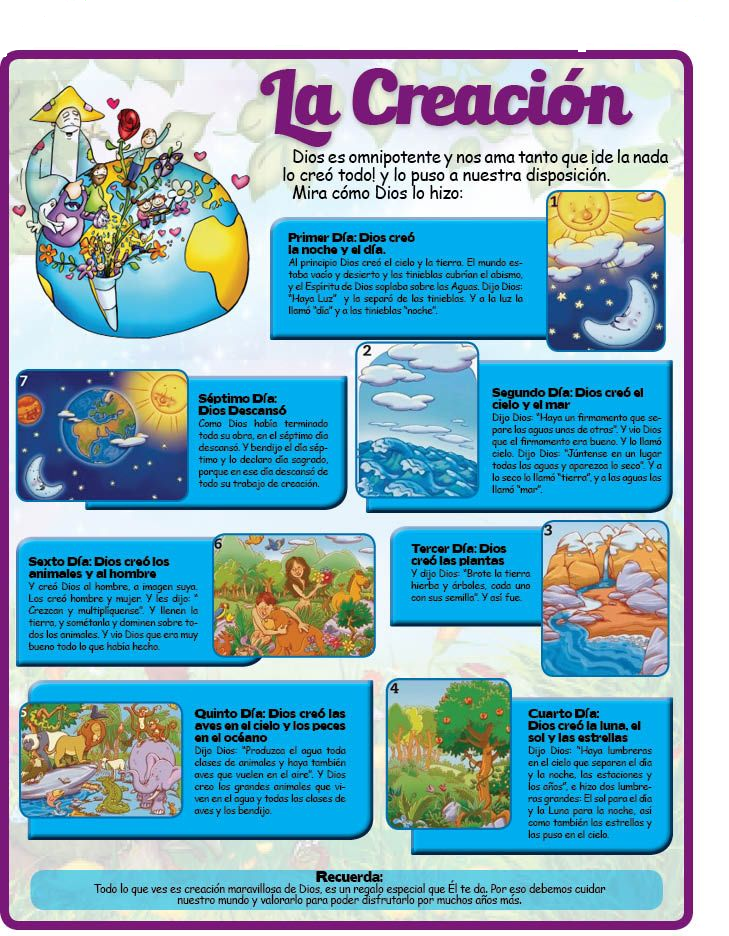 ITEM II.- PRÁCTICA GUIADA .Lee cada día de la creación y pregúntale a tu hijo(a) lo que Dios creó ese día.(3 pts.)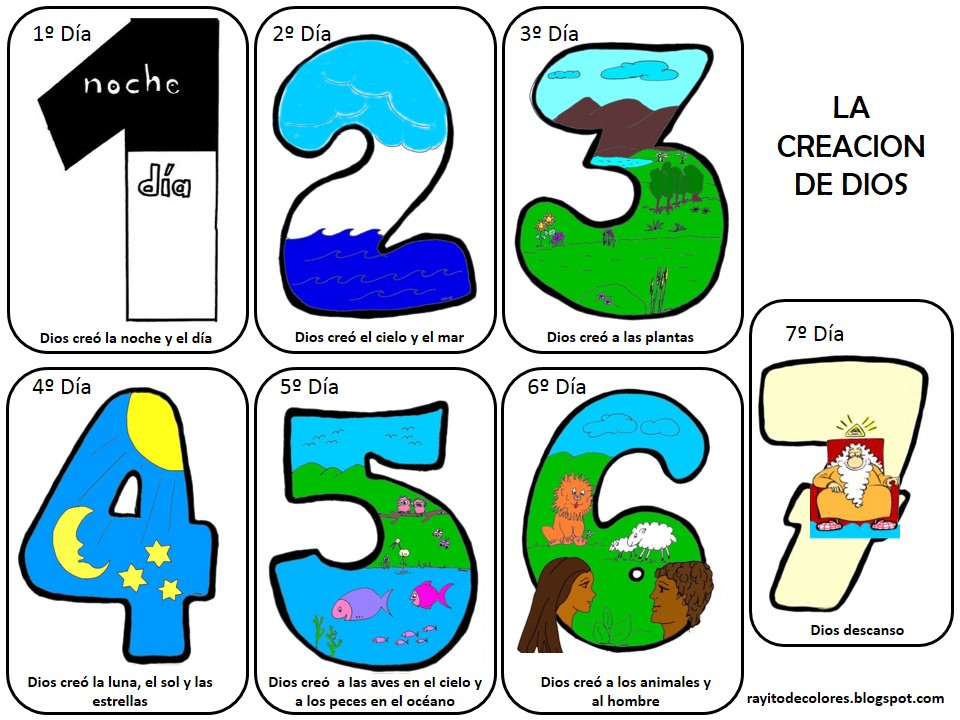 ITEM III.- PRÁCTICA AUTÓNOMA Y PRODUCTO  Pinta y decora con plasticina cada día de la creación. (14 pts.)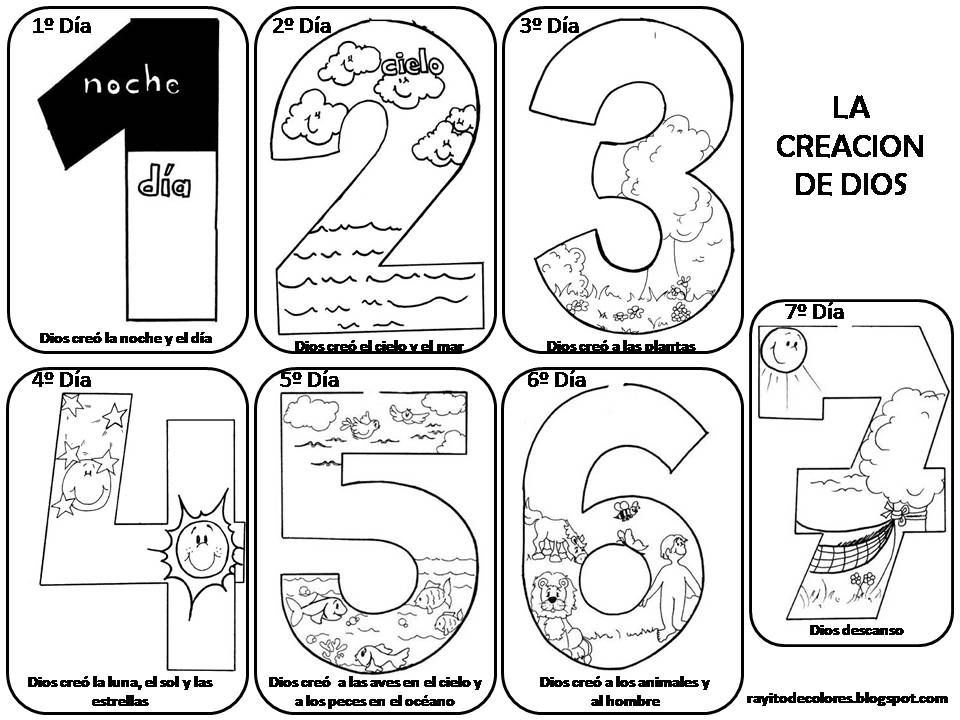 Lee atentamente  las instrucciones a tu hijo(a) y luego que desarrolle la actividad. ( 3 pts.)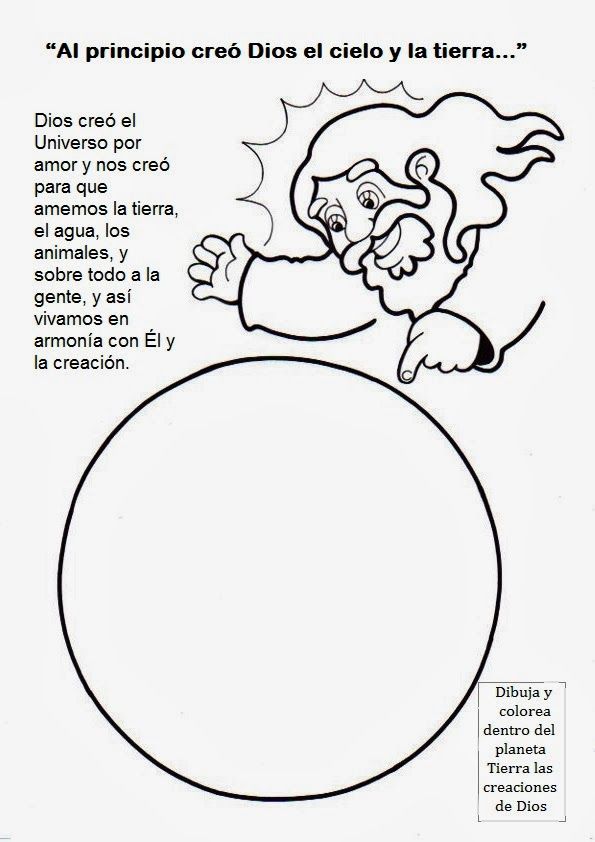 Nombre:Curso:FechaPuntaje EvaluaciónPuntaje Evaluación20 pts.Puntaje de corte (60%):Puntaje de corte (60%):   12 pts.   12 pts.   12 pts.Puntaje obtenido:Puntaje obtenido:Calificación:Calificación:La guía debe realizarse con el apoyo del apoderado, con el fin de poder ayudar el desarrollo de esta. La guía debe entregarse (enviarse por correo) con fecha 23/03/2020 a la profesora de religión. Objetivos: Identificar que Dios es nuestro Padre, que nos ama y nos ha dado la vida para ser felices y estar con Él, ahora y por siempre.Contenidos: La Creación.